農業体験参加者を募集します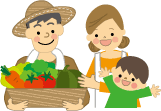 私たちと一緒に　だいこんを作ってみませんか？ＪＡ職員と一緒に「青首だいこん」を栽培・収穫します対　　象　府中市在住の小中学生とその保護者　定　　員　１０組(応募者多数の場合は抽選といたします※１)　参加代金　１人あたり１５０円(４人で参加の場合６００円)(傷害保険代)※２　申込期日　平成２８年８月１０日(水)　日　　程　９月３日(土)から１１月の土曜日の午前中(全４回)※３・４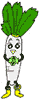 　　　　　　　第１回　　９月　３日(土)　・施肥・マルチ敷き・播種　　　　　　　第２回　１０月　１日(土)　・おろぬき(間引き)・雑草取り　　　　　　　第３回　１１月　５日(土)　・雑草取り　　　　　　　第４回　１１月２６日(土)　・収穫・片付け　畑所在地　府中市分梅町３－６１－２　集合場所　ＪＡマインズ本店駐車場(府中市分梅町3-65-1)※５　集合時間　午前９時(作業時間は内容により異なりますが、午前中で終了します)申込方法　上記申込期日までに、電話・ＦＡＸにて下記までお申し込みください(ご不明な点も下記へお願いたします)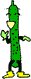 　　　　　　　ＪＡマインズ本店地域振興部指導課　　　　　　　　電　話　０４２－３３４－６０７２　　　　　　　　ＦＡＸ　０４２－３３４－６１３９　※１．参加者決定後、８月１７日(水)までに電話連絡いたします。　※２．参加者様には、申込書記入後提出時に参加代金をお支払いいただきます。なお、自己都合による参加取り止めおよび全日程のご参加が出来なかった際も参加代金の返還はございませんのでご了承ください　※３．各作業は簡単な作業です。服装は汚れてもよいもので、長靴、手袋などご用意ください。天候によっては、帽子・雨具の準備をお願いいたします。　※４．天候により日程が変更となる場合があります。　※５．駐車スペースに限りがあるため、お車でのご来場はご遠慮ください。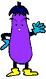 　　　　　　　　　　　　　　　　　　　　　　　　　　　　　平成２８年７月１１日　　　　　　　　　　　　　　　　　　　　　　　　　　　府中市分梅町３－６５－１　ＪＡマインズ本店地域振興部